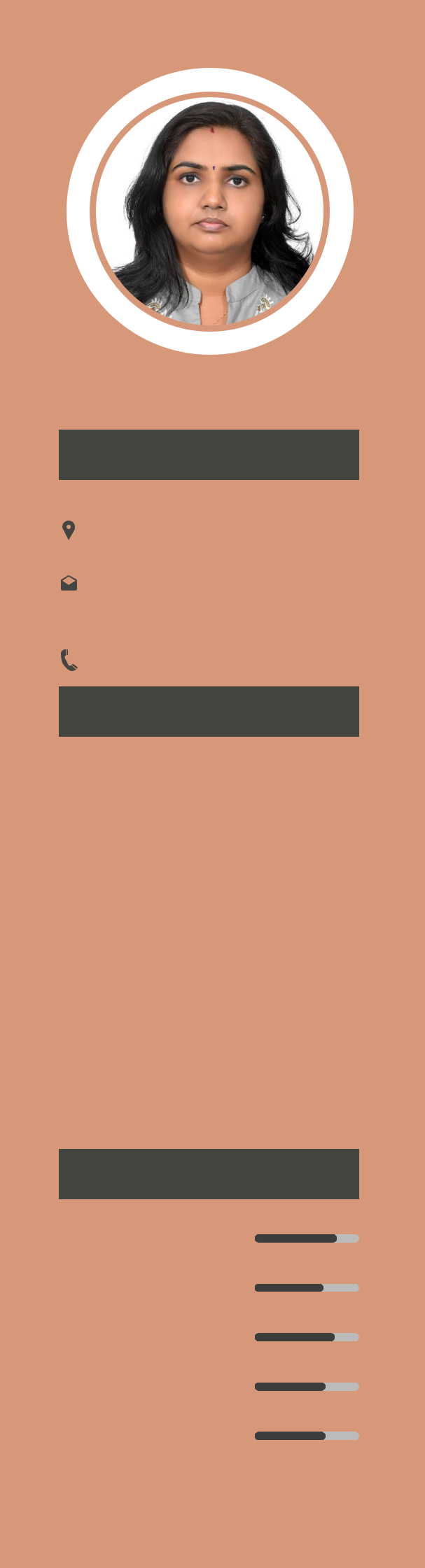 CONTACT MEDeira , DUBAI.Greeshma-+971504753686EDUCATIONSSLC / MATRICULATIONGHS AROLIKERALA PUBLIC EXAMINATIONSPLUS TWOKPRGHSS KALLIASERRIBOARD OF HIGHER SECONDARY EXAMINATIONSB.COMNATIONAL COLLEGECALICUT UNIVERSITYGLOBAL ACCOUNTINGINDIAN AND FOREIGN ACCOUNTINGSKILLSExcelProblem SolvingTime ManagementCommunicationData EntryGREESHMAJunior Accountant - Purchase Assistant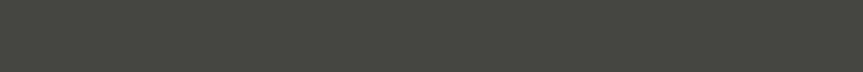 WORK EXPERIENCE6 Month Training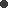 ( TAX PRACTIONER )1 Year As AccountantDDRC( Curently Working ) Accountant & Store Keeper SREEDHANYA CONSTRUCTIONPERSONAL DETAILS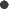 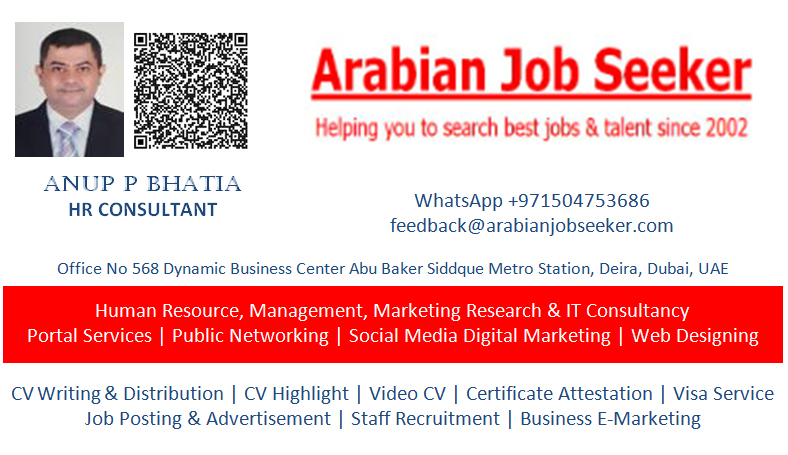 MARITAL STATUS: MARRIEDDATE OF BIRTH: 20/12/1987NATIONALITY: INDIANLANGUAGES: ENGLISH , HINDI , MALAYALAMPASSPORT NO: U8223659VISA STATUS: VISIT VISA